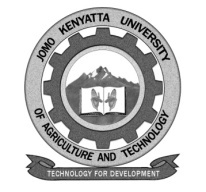 W1-2-60-1-6JOMO KENYATTA UNIVERSITY OF AGRICULTURE AND TECHNOLOGYUNIVERSITY EXAMINATIONS 2015/2016YEAR II SEMESTER II EXAMINATION FOR THE MASTER OF MASTER OF SCIENCE IN APPLIED MATHEMATICSSMA 3107:  COMPUTER ANALYSIS II DATE:   OCTOBER, 2015				        		  TIME:  3 HOURSINSTRUCTIONS:  Answer Question ONE and any other TWO Questions.Question One – 30 Marks a)	i.	Define a menomorphic function in a region R.	[3 marks]	ii.	Evaluate the complex integral 		  within .	[5 marks]b)	Using miltag-lapper expansion theorem prove that .	[6 marks]c)	Given that  when ReZ>1.	[4 marks]d)	State and prove Jensen’s inequality.	[6 marks]e)	Explain briefly functions of finite order as regards complex analysis.	[4 marks]c)	Briefly discuss the relevance of strategic positioning by firms in an industry.   [12 marks]Question Two – 20 Marksa)	Prove that the simplest complex function with negative integers for zeros is the canonical product 		[10 marks]b)	State any proof the Poissons integral formula for half plane.		[10 marks]Question Three (20 Marks)a)	Let H(Z) be regular analytic and grounded functions in a strip  and let H(t)=1 H(z+1)=ZH(z) then prove that H(Z)=where is a Gamma function.	[10 marks]b)	State of prove evaluation identify.	[10 marks]Question Four (20 Marks)a)	Define the complex G(Z) by 	 prove that 	[10 marks]b)	Given the radius of convergence R=1, show that the sin5 an Zn uniformity conveys in the domain and 